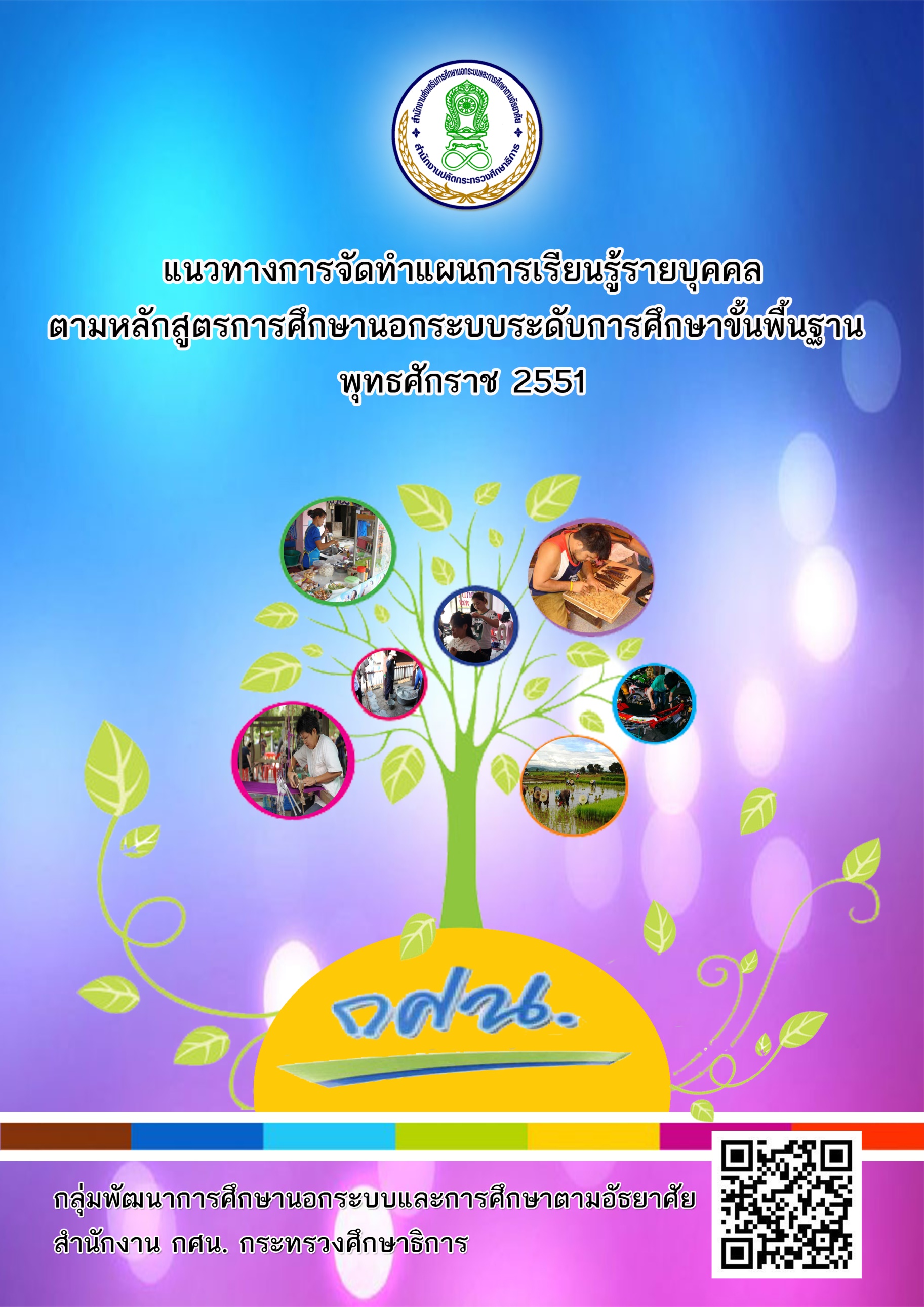 แนวทางการจัดทำแผนการเรียนรู้รายบุคคลตามหลักสูตรการศึกษานอกระบบระดับการศึกษาขั้นพื้นฐาน พุทธศักราช 2551บทนำการจัดแผนการเรียนรู้รายบุคคล เป็นการจัดการศึกษาที่สนองตอบความแตกต่างของบุคคลจัดการศึกษา เพื่อให้ผู้เรียนได้มีอิสระในการเรียนรู้ โดยการจัดแผนการเรียนรู้ที่มีเวลา        ให้ผู้เรียนได้เรียนในวิถีชีวิตผู้เรียนควรจะเรียนในสิ่งที่จำเป็นและสิ่งที่สนใจในการพัฒนาคุณภาพชีวิต เพื่อให้สามารถปรับตัวเข้ากับการเปลี่ยนแปลงของโลก ดังนั้นการจัดการศึกษา จึงต้องออกแบบหลักสูตร เนื้อหาและกิจกรรม การเรียนที่สัมพันธ์กับวิถีชีวิต ความเป็นอยู่ และการประกอบอาชีพ มีวิธีการเรียน      ที่เหมาะสมกับผู้เรียนโดยการใช้ทรัพยากร แหล่งเรียนรู้ที่มีอยู่หรือภาคีเครือข่ายร่วมจัดการศึกษา     มีการวัดและประเมินผลด้วยวิธีการที่แตกต่างและหลากหลายวิธี หากการจัดการศึกษาสามารถออกแบบและปฏิบัติได้เช่นที่กล่าวมา เชื่อว่าผู้เรียนจะมีความสุขและมีความสนใจที่จะเรียนรู้ร่วมกันหลักการ 		แผนการเรียนรู้รายบุคคลตามหลักสูตรการศึกษานอกระบบระดับการศึกษาขั้นพื้นฐาน พุทธศักราช 2551 กำหนดหลักการไว้ดังนี้เป็นการจัดการศึกษาที่ตอบสนองความแตกต่างของบุคคลซึ่งมีความสนใจ ความต้องการมีสภาพปัญหาที่แตกต่างกัน จึงต้องการเรียนรู้ในเนื้อหาสาระที่แตกต่างกัน ตามบริบทของการประกอบอาชีพการพัฒนาคุณภาพตนเองในด้านต่าง ๆ เป็นการให้ความสำคัญของความรู้และประสบการณ์ที่มีอยู่ในตัวตนของผู้เรียนโดยผู้เรียนสามารถนำความรู้และประสบการณ์นั้นมาเชื่อมโยงสู่หลักสูตรการศึกษาได้เป็นการส่งเสริมให้เกิดการบูรณาการระหว่างวิถีชีวิตและการจัดการศึกษาโดยการจัดการศึกษาต้องมุ่งเน้นการเรียนรู้เรื่องราวในวิถีชีวิต และต่อยอดสู่ความเป็นสากลเป็นการจัดการศึกษาที่ส่งเสริมให้ภาคีเครือข่ายในชุมชน ภูมิปัญญาท้องถิ่นต่าง ๆ สถานประกอบการเข้ามามีส่วนร่วมในการจัดการศึกษาเป็นแผนการเรียนรู้รายบุคคลที่สามารถจัดได้ทั้งรายบุคคลและรายกลุ่ม และเป็นแนวทางในการส่งเสริม สนับสนุนการจัดการเรียนการสอนไปสู่จุดประสงค์การเรียนรู้ ตลอดจนพัฒนาผู้เรียนให้เต็มศักยภาพของตนเองวัตถุประสงค์เพื่อให้ครูและผู้เกี่ยวข้องกับการจัดการศึกษาขั้นพื้นฐานมีความรู้ความเข้าใจในการจัดทำแผนการเรียนรู้รายบุคคลเพื่อให้สถานศึกษามีแนวทางในการจัดการศึกษาที่สอดคล้องกับความต้องการ และความสนใจของผู้เรียนขั้นตอนการจัดทำแผนการเรียนรู้รายบุคคล 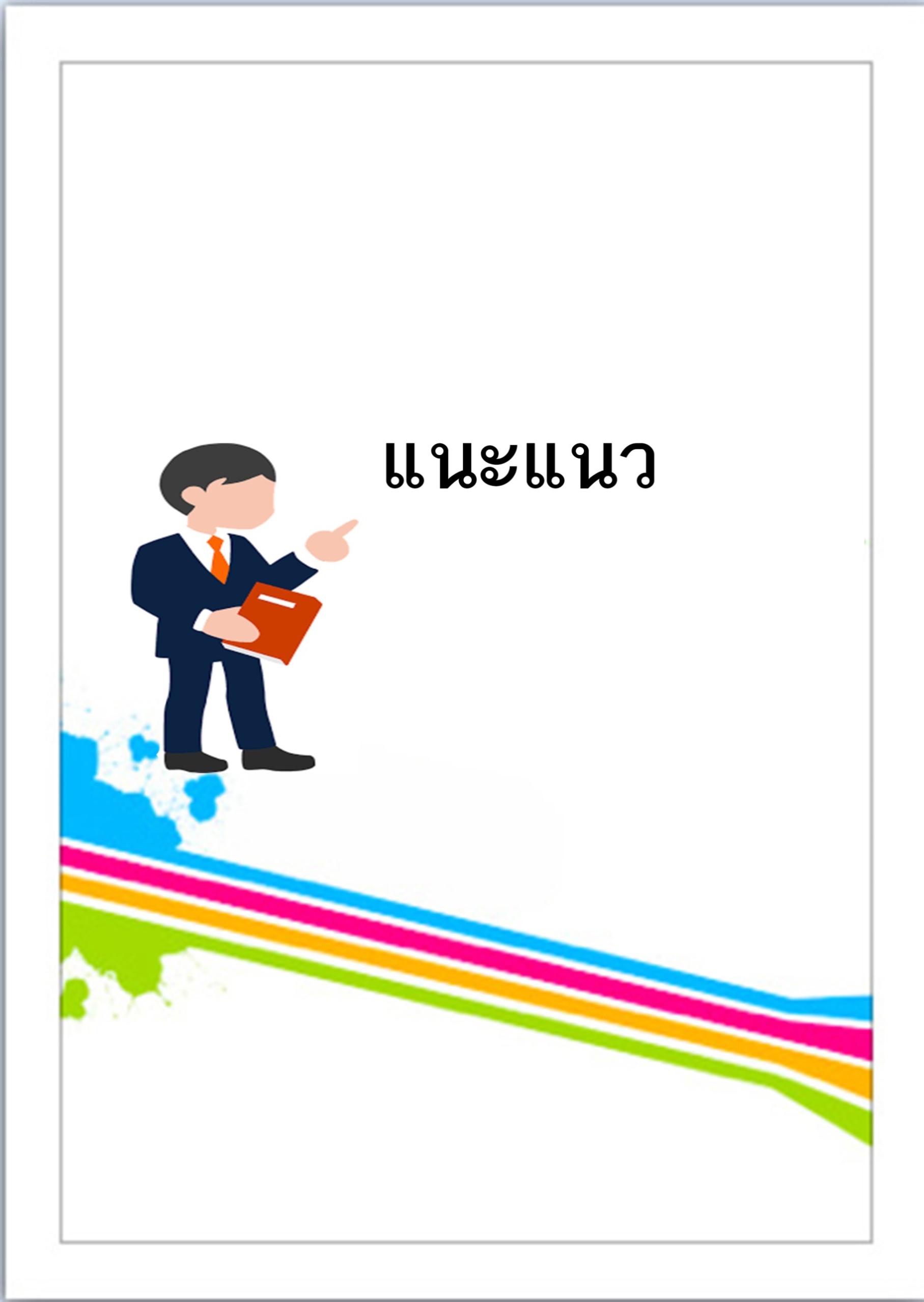 ขั้นตอนการจัดทำแผนการเรียนรู้รายบุคคล		การจัดทำแผนการเรียนรู้รายบุคคล มีขั้นตอนต่าง ๆ ดังนี้การแนะแนวการแนะแนวเป็นกระบวนการที่จะช่วยให้การจัดการศึกษาบรรลุผลสำเร็จตามเป้าหมายช่วยให้ผู้เรียนรู้จักตนเอง เข้าใจตนเอง และสิ่งแวดล้อม สามารถตัดสินใจเลือกศึกษาหรือฝึกทักษะอาชีพ หรือพัฒนาตนเองได้อย่างเหมาะสม ซึ่งครูต้องสัมภาษณ์ผู้เรียนเพื่อวิเคราะห์ความรู้ ประสบการณ์ และ     ความต้องการของผู้เรียน โดยข้อมูลที่จำเป็นในการสัมภาษณ์ผู้เรียน เพื่อการวิเคราะห์แบ่งเป็น 2 ส่วน คือ 1) ข้อมูลเบื้องต้น ข้อมูลเบื้องต้น หมายถึง ข้อมูลส่วนตัวของผู้เรียน เช่น ชื่อ-นามสกุล วัน/เดือน/ปี เกิด อายุ เชื้อชาติ ศาสนา สถานภาพการสมรส ที่อยู่ การศึกษา เป็นต้น โดยทั่วไปแล้วจะมีแบบฟอร์มให้ครูบันทึกในเวลาทำการสัมภาษณ์2) ข้อมูลความรู้ ประสบการณ์ ความสนใจและความต้องการ  ข้อมูลความรู้ ประสบการณ์ ความสนใจและความต้องการ หมายถึง ข้อมูลความสนใจความถนัด ค่านิยม ทักษะ องค์ความรู้ที่แฝงอยู่ในตัวผู้เรียน การประกอบอาชีพ เป้าหมายในการทำธุรกิจ ตลอดจนเป้าหมายหรือความต้องการในการศึกษาเล่าเรียน และการดำรงชีวิตในอนาคต 		ในการรวบรวมข้อมูลของผู้เรียน สามารถดำเนินการด้วยวิธีการสัมภาษณ์  ดังตัวอย่าง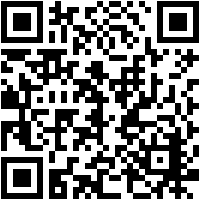 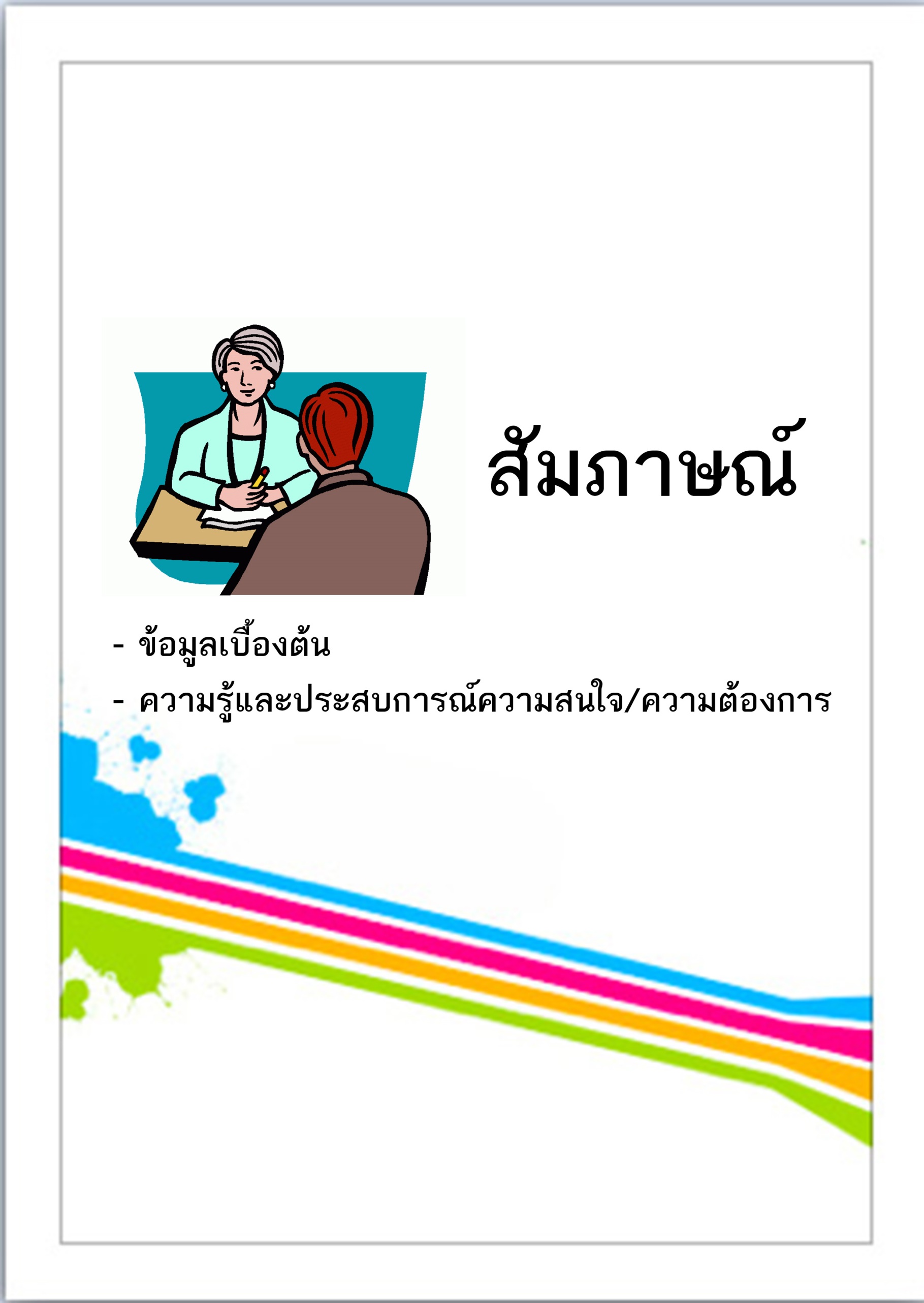 แบบสัมภาษณ์ผู้เรียน1. ข้อมูลเบื้องต้น	1.1 ชื่อ-สกุล.................................................................................................................................................	1.2 อายุ................ปี เบอร์โทร...........................................   เบอร์โทรมือถือ ..............................................	ID line ……………………………..…………… Facebook ………………………………………...1.3 วุฒิที่นำมาสมัครเรียน ..................................... เหตุผลการออก  เพื่อการศึกษาต่อ  จบการศึกษา1.4 วิชาที่ชอบ  ...........................เพราะว่า..................................................................................................1.5 วิชาที่ไม่ชอบ .........................เพราะว่า.................................................................................................2. ข้อมูลความรู้ ประสบการณ์ ความสนใจ และความต้องการ2.1 ได้รับการอบรมอะไรบ้าง.....................................................................................................................		จำนวน.........ชั่วโมง2.2 ความสามารถพิเศษ …………………………………………………………………………………...2.3 เหตุใดจึงมาสมัครเรียน กศน. …………………………………………………………………………2.4 เป้าหมายในการมาเรียน กศน. เพื่ออะไร		 เรียนให้จบในระดับที่เข้าศึกษาเท่านั้น 		 ศึกษาต่อ				 นำความรู้ไปพัฒนาอาชีพ			 อื่นๆ............................................................2.5 หากจบการศึกษาจากสำนักงาน กศน. แล้ว จะศึกษาต่อหรือไม่ ระดับใด สาขาใด สถาบันการศึกษาใด	……………………………………………………………………………………………………………………………………………………………………………………………………….………2.6 ปัจจุบันประกอบอาชีพอะไรอยู่ หรือทำกิจการอะไร ช่วยเล่าถึงอาชีพ สิ่งที่ที่ทำอยู่ มีการขยายกิจการ หรือต่อยอดอาชีพหรือไม่ อย่างไร เทคนิค/เคล็ดลับจากการทำอาชีพ หรือสิ่งนั้น ๆ (เล่าวิธีการประกอบอาชีพ หรือสิ่งที่ทำอยู่อย่างละเอียด)………………………………………………………………………………………………………………………………………………………………………………………………………………2.7 หากต้องการพัฒนาอาชีพหรือสิ่งที่ทำอยู่ ควรเรียนรู้เรื่องอะไรเพิ่มเติม เพราะเหตุใด และจะหาความรู้/เรียนรู้เรื่องนั้นได้จากที่ไหน………………………………………………………………………………………………………………………………………………………………………………………………………………2.8 มีความคิดที่จะเปลี่ยนอาชีพหรือไม่ ต้องการเปลี่ยนไปทำอาชีพใด เพราะเหตุใด คาดว่าอาชีพใหม่              จะดีกว่าอาชีพเดิมหรือไม่ อย่างไร	…………………………………………………………………………………………………….…………………………………………………………………………………………………..………      2.9 การเข้าร่วมกิจกรรมในชุมชน................................................................................................................สรุปในกระบวนการแนะแนว ตั้งแต่เริ่มต้น จากการสัมภาษณ์ การวิเคราะห์ข้อมูลจาก                      การสัมภาษณ์ จนถึงขั้นตอนการได้แผนการเรียนรู้รายบุคคล และได้รายวิชาในแผนการเรียนรู้แล้ว ผู้สอนและผู้เรียนต้องสร้างความเข้าใจร่วมกันว่า ในการเรียนตลอดหลักสูตรนั้น ผู้เรียนจะต้องเรียนแผนการเรียนอะไร ในแผนการเรียนดังกล่าว นอกจากวิชาบังคับแล้ว วิชาเลือกทั้งหมดที่จะต้องเรียนประกอบด้วยวิชาอะไรบ้าง และในวิชาเลือกดังกล่าว มีวิชาใดบ้างที่สามารถเทียบโอนได้โดยไม่ต้องเรียน และวิชาเลือกใดบ้างที่ต้องลงทะเบียนเรียน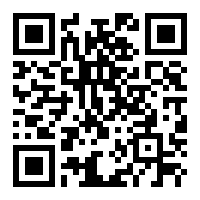 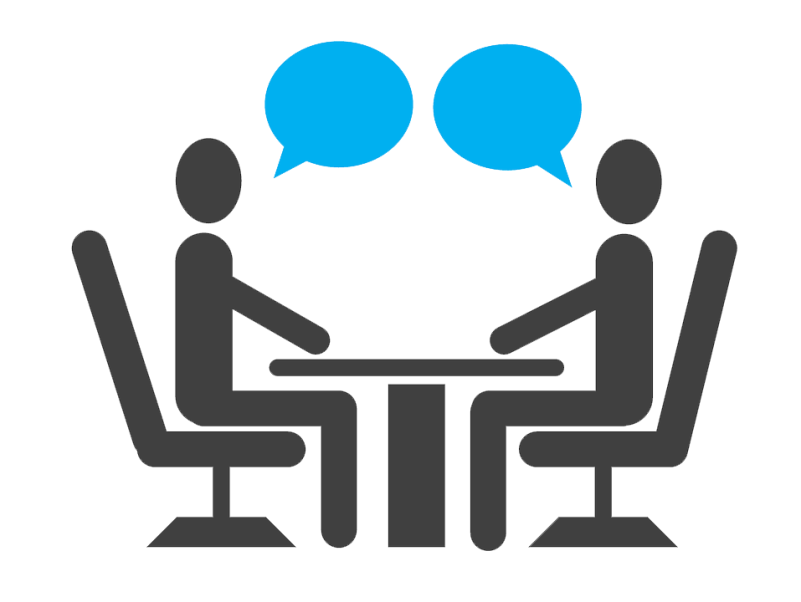 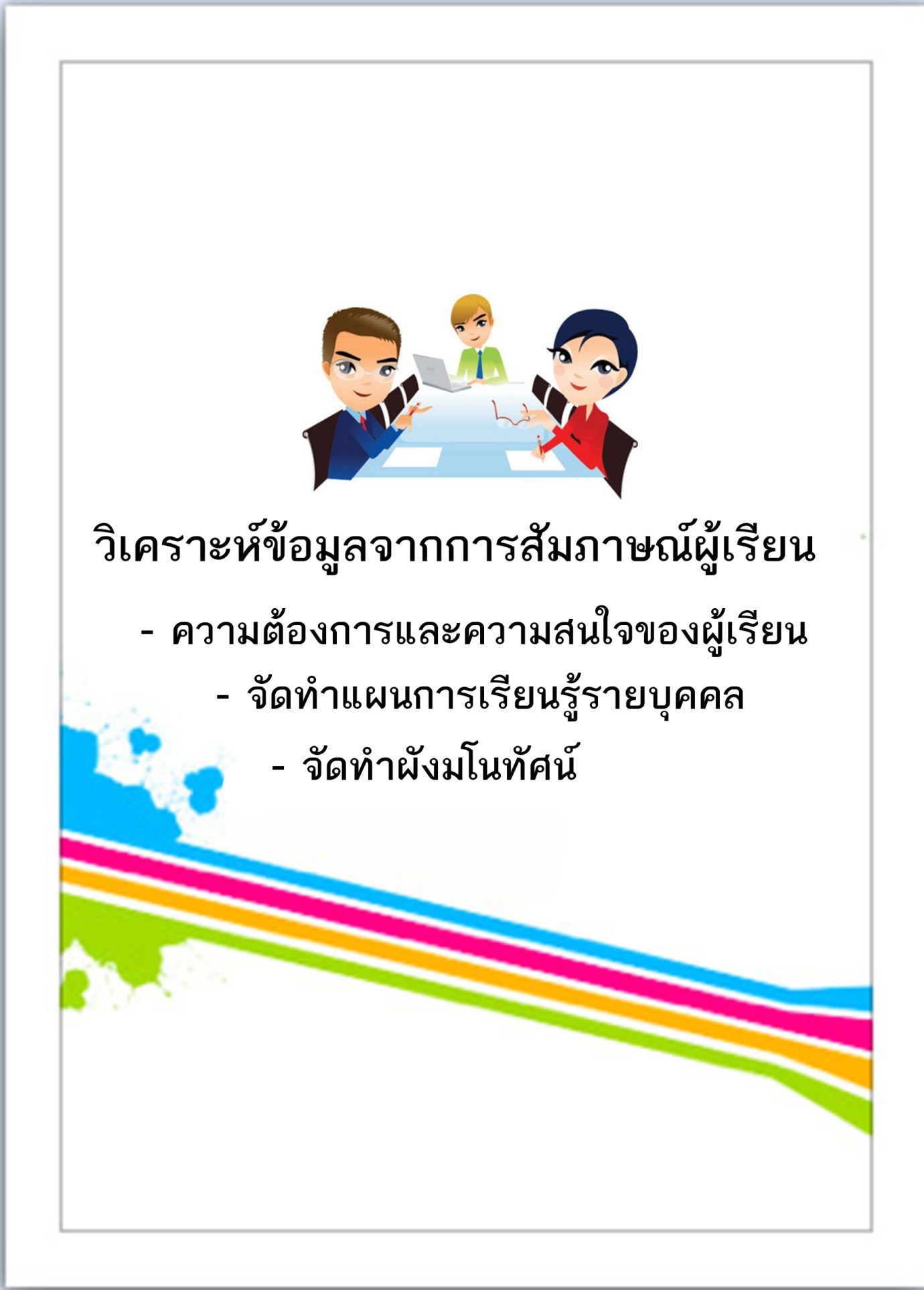 การวิเคราะห์ข้อมูลจากการสัมภาษณ์ข้อมูลจากการสัมภาษณ์ตามแบบสัมภาษณ์ข้างต้น สามารถนำมาวิเคราะห์เพื่อที่จะนำไปใช้           ในการวางแผนการเรียนรู้รายบุคคล ดังนี้สรุปผลการวิเคราะห์ข้อมูล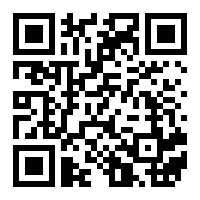 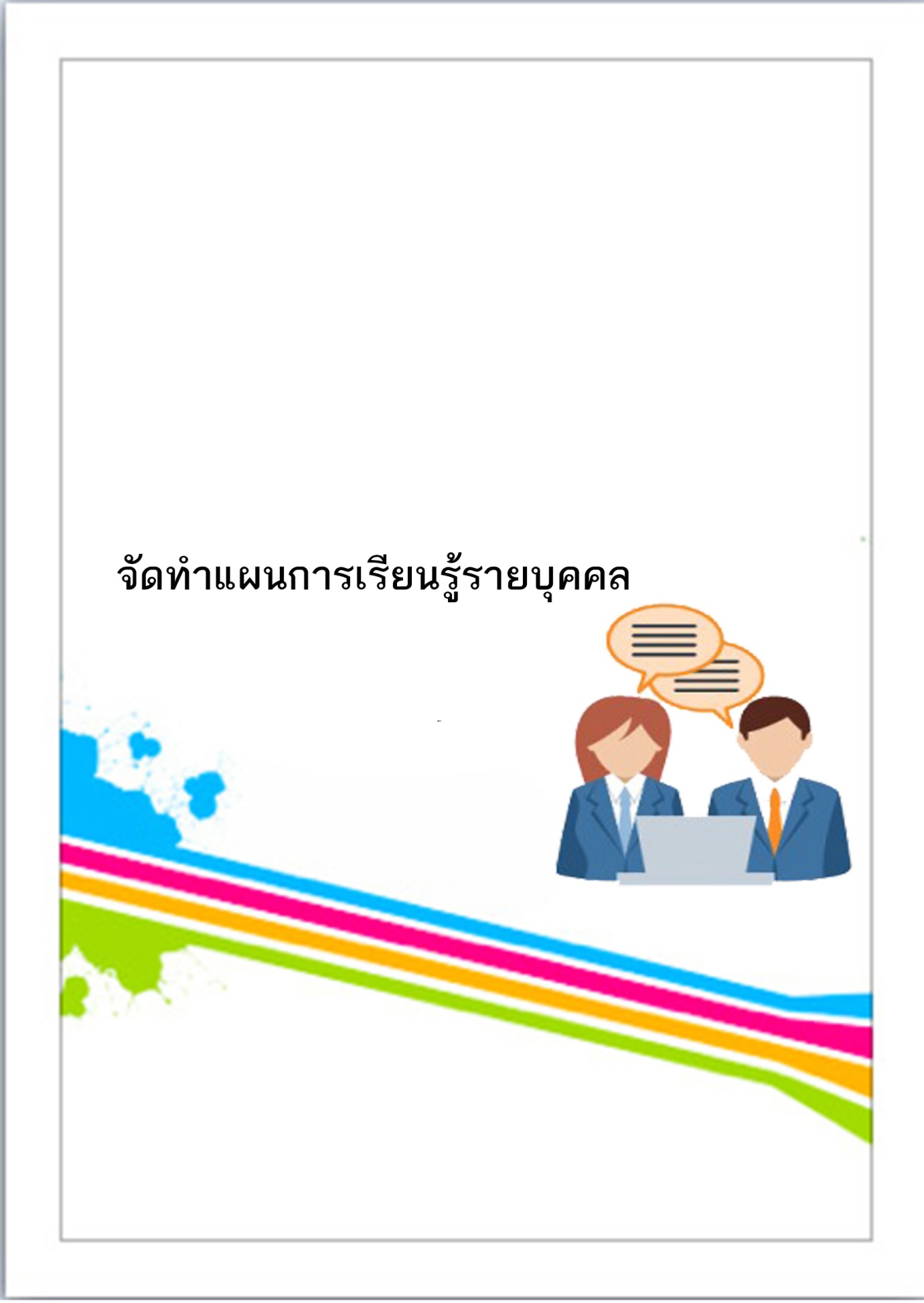 การจัดทำแผนการเรียนรู้รายบุคคลเมื่อวิเคราะห์ผู้เรียนแล้ว ครูจะมีข้อมูลเกี่ยวกับผู้เรียนแต่ละคนเพื่อแนะนำให้คำปรึกษา ผู้เรียนในการกำหนด และวางแผนร่วมกับผู้เรียนในการกำหนดแผนการเรียนรู้รายบุคคล แต่ละคน และหากผู้เรียนแต่ละคนมีอาชีพใกล้เคียงกันหรือเหมือนกัน ครูและผู้เรียนสามารถวางแผนการเรียนรู้ได้เป็นแผนการเรียนกลุ่มอาชีพ  ได้แก่ 1. แผนการทำนา (นาปี นาปรัง นาข้าวไรซ์เบอร์รี่ นาข้าวเหนียว นาอินทรีย์ ...) 2. แผนการทำไร่ (ไร่ข้าวโพด ไร่อ้อย ไร่มันสำปะหลัง ... ) 3. แผนการทำสวน (สวนยางพารา สวนผลไม้...) 4. แผนการประมง (ประมงน้ำเค็ม ประมงน้ำจืด ...)5. แผนปศุสัตว์(เลี้ยงวัว เลี้ยงไก่ เลี้ยงหมู เลี้ยงแพะ ...)6. แผนการเพาะเห็ด (เห็ดฟาง เห็ดนางฟ้า เห็ดโคน เห็ดออลินจิ เห็ดเผาะ...)7. แผนการค้าขาย (ขายของพื้นบ้าน ขายอาหาร ขายออนไลน์...)  		8. แผนอาชีพบริการ (ช่างเสริมสวย พนักงานต้อนรับ พนักงานเสิร์ฟ พนักงานเติมน้ำมัน พนักงานขับรถ...) 9. แผนช่างต่าง ๆ (ช่างยนต์ ช่างโทรศัพท์ ช่างไฟฟ้า ช่างประปา...)10. แผนทอผ้า (ผ้าไหม ผ้ามัดหมี่...)11. แผนหัตถกรรม (ช่างแกะสลัก ช่างปั้น ...) 12. แผนงานจักสาน (สานเสื่อ สานตะกร้า ...)13. แผนการทำงานในสถานประกอบการ14. แผนการศึกษาต่อตัวอย่าง แผนการเรียนรู้รายบุคคล 1. แผนการทำไร่ (ไร่อ้อย) ระดับมัธยมศึกษาตอนต้น ประกอบด้วย 4 รายวิชา1. วิชาเทคนิคการใช้ดิน น้ำ และปุ๋ย2. วิชาการปลูกอ้อย3. วิชาการทำไร่นาสวนผสม4. วิชาการขายการตลาดในจังหวัดลพบุรี 	2. แผนการทำสวน (สวนมะม่วง) ระดับมัธยมศึกษาตอนต้น ประกอบด้วย 4 รายวิชา1. วิชาการเตรียมดินสำหรับปลูก2. วิชาเทคนิคการทำมะม่วงนอกฤดู3. วิชาการทำฮอร์โมนไข่4. วิชาสามโก้บ้านเรา3. แผนการทอผ้า (ผ้าไหมมัดหมี่) ระดับมัธยมศึกษาตอนปลาย ประกอบด้วย 8 รายวิชา1. วิชาการทอผ้าไหมมัดหมี่2. วิชาการขายและการตลาด3. วิชาสีและสีสังเคราะห์4. วิชาสารที่ใช้ในชีวิตประจำวัน5. วิชาสารพิษและการเลือกใช้สารและผลิตภัณฑ์6. วิชาสารเคมี สารปนเปื้อน สี และสารพิษในชีวิตประจำวัน7. วิชาการบรรจุผลิตภัณฑ์8. วิชาการปลูกหม่อนเลี้ยงไหม4. แผนช่างเสริมสวย ระดับประถมศึกษา ประกอบด้วย 3 รายวิชา1. การสระผมและการนวดศีรษะ และการเซ็ทผม	2. การออกแบบทรงผมเบื้องต้น			3. การจัดการธุรกิจร้านเสริมสวย 			ตัวอย่างแผนช่างเสริมสวย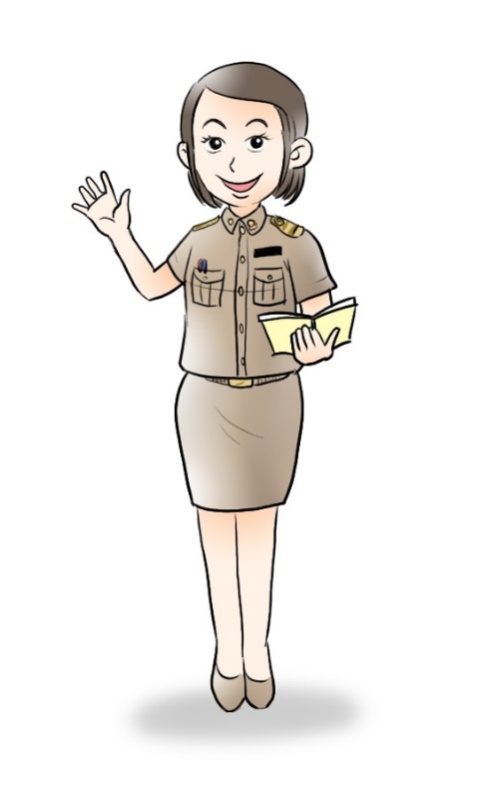 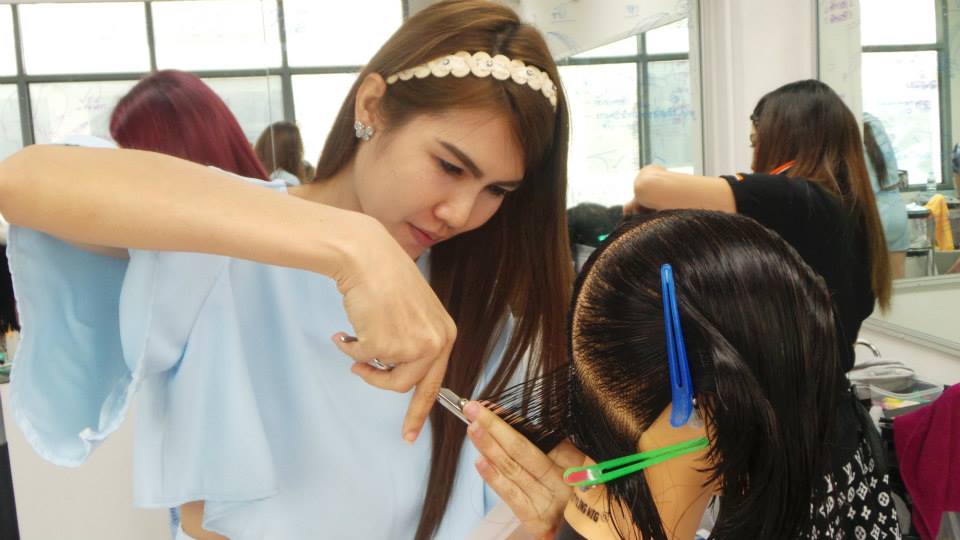  .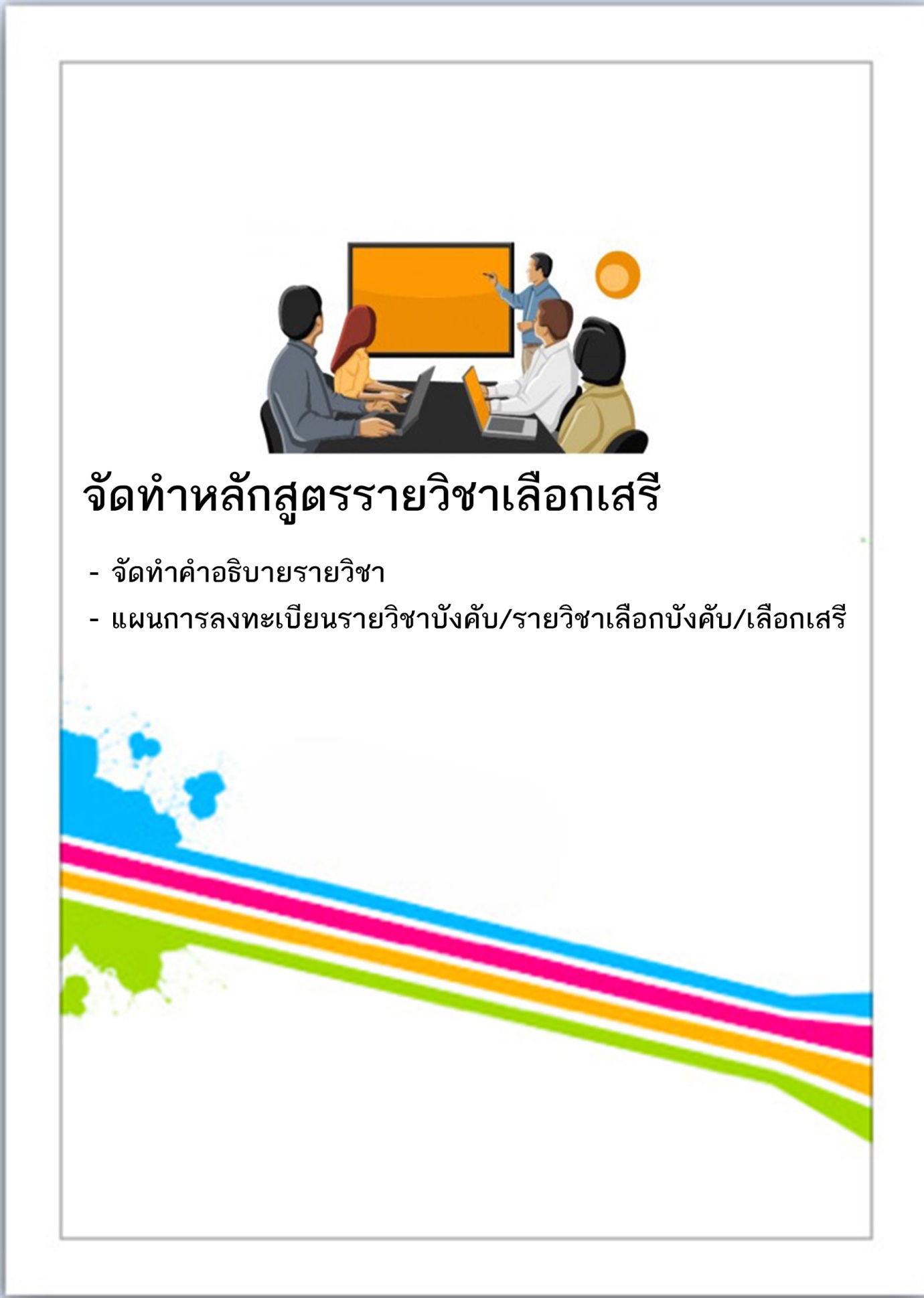 การจัดทำหลักสูตรรายวิชาเลือก 	เมื่อวิเคราะห์รายวิชาตามแผนการเรียนรายกลุ่มอาชีพข้างต้น สามารถจัดกลุ่มรายวิชาได้เป็น 3 ประเภท คือ 1. รายวิชาเฉพาะกลุ่มอาชีพ เป็นรายวิชาที่มีเนื้อหาสาระที่นำไปใช้ในการประกอบอาชีพนั้น ๆ เช่น  - แผนการทำไร่อ้อย ได้แก่ วิชาเทคนิคการใช้ดิน น้ำ และปุ๋ย และวิชาการปลูกอ้อย- แผนการทำสวนมะม่วง ได้แก่ วิชาการเตรียมดินสำหรับปลูก และวิชาเทคนิคการทำมะม่วงนอกฤดูซึ่งวิชาเฉพาะกลุ่มอาชีพเหล่านี้สถานศึกษาพัฒนาขึ้น หรือสถานศึกษาพัฒนา ร่วมกับสำนักงาน กศน.จังหวัด โดยการวิเคราะห์ความต้องการของกลุ่มผู้เรียนและสอดคล้องกับบริบทของพื้นที่ ทั้งนี้ กลุ่มพัฒนาการศึกษานอกระบบและการศึกษาตามอัธยาศัยจะรวบรวมรายวิชาจากแผนการเรียนรายกลุ่มอาชีพของแต่ละจังหวัด และจัดทำเป็นคลังหลักสูตรแผนการเรียนรายกลุ่มอาชีพ เพื่อให้ทุกสถานศึกษาสามารถนำไปใช้ได้ทั่วประเทศ2. รายวิชาส่งเสริมการประกอบอาชีพตามแผนการเรียนรายกลุ่มอาชีพ เป็นรายวิชาที่เรียนแล้วจะทำให้ผู้เรียนมีความรู้ มีเทคนิควิธีใหม่เพิ่มมากขึ้น อันจะช่วยเสริมให้การประกอบอาชีพนั้น ๆ มีความสำเร็จมากขึ้น ได้แก่- แผนการทอผ้า (ผ้าไหมมัดหมี่) ได้แก่ วิชาการขายและการตลาดวิชาเลือกในกลุ่มนี้ สำนักงาน กศน.โดยกลุ่มพัฒนาการศึกษานอกระบบและการศึกษาตามอัธยาศัยเป็นผู้รวบรวมหรือพัฒนาขึ้น เพื่อให้สถานศึกษาเลือกนำไปบรรจุในแผนการเรียนของผู้เรียนเช่น วิชาการตลาด วิชาการใช้เทคโนโลยี วิชาคุณธรรม จริยธรรม วิชาเกษตรทฤษฎีใหม่วิชาเกษตรผสมผสาน เป็นต้น3. รายวิชาเฉพาะจังหวัด เป็นรายวิชาที่สำนักงาน กศน.จังหวัด พัฒนาขึ้นตามยุทธศาสตร์ของจังหวัด หรือรายวิชาที่ต้องการสืบสานวัฒนธรรม ประเพณี และประวัติศาสตร์ของท้องถิ่น เช่น วิชาสามโก้  บ้านเรา วิชากาญจนบุรีบ้านเรา วิชารักสิงห์บุรี วิชาสุรินทร์บ้านเรา...... เป็นต้น	 	สำหรับรายวิชาที่สถานศึกษาจะต้องพัฒนาขึ้นเอง ผู้สอนจะต้องสัมภาษณ์ผู้เรียนเพื่อให้ได้ข้อมูลเกี่ยวกับวิธีการ ขั้นตอน เครื่องมือเครื่องใช้ วัสดุอุปกรณ์ ฯลฯ ที่เกี่ยวข้องกับการประกอบอาชีพเพื่อนำมากำหนดเนื้อหาวิชา ในที่นี้ จะนำเสนอตัวอย่างการสัมภาษณ์และวิเคราะห์ผู้เรียนเพื่อจัดทำรายวิชา ดังนี้ตัวอย่างการวิเคราะห์ผู้เรียนเพื่อจัดทำรายวิชาเลือกเสรี	 นางสาวดวงใจ มณีโชติ ประกอบอาชีพช่างเสริมสวย ไปทำที่ร้านของพี่สาวที่เป็นญาติกันพี่สาวก็จะสอนวิธีการสระผม การนวดศีรษะ การเซ็ทผม การไดร์ การอบไอน้ำ ทำมาแล้ว 5 ปี ที่ทำก็เพราะ               มีใจรักแล้วก็ชอบอยู่กับความงาม และก็เห็นว่าเป็นงานสบายไม่ต้องตากแดด อยู่ในห้องแอร์ และเมื่อปลายปี         ที่แล้วได้เรียนรู้เพิ่มเติมที่โรงเรียนเสริมสวยเกี่ยวกับการออกแบบทรงผมเพราะว่าลูกค้าที่มาทำผมมีจำนวนมาก แล้วตอนนี้พี่สาวก็บอกว่าฝีมือดีให้แยกตัวออกไปทำร้านเสริมสวยของตัวเองได้แล้วจะได้เป็นเจ้าของเองจากข้อมูลการสนทนาของ นางสาวดวงใจ มณีโชติ ข้อมูลหลัก ๆ ที่ครูสรุปได้ คือวิธีการสระผม การนวดศีรษะ การเซ็ทผม การไดร์ การอบไอน้ำ การออกแบบทรงผมร้านเสริมสวยของตัวเอง 	จะเห็นได้ว่า ตอนนี้ได้เพียงชื่อวิชายังไม่มีรายละเอียดของแต่ละวิชา ดังนั้น ครูจะต้องถอดองค์ความรู้ที่มีอยู่ในตัวผู้เรียนที่ใช้ในการทำงาน การประกอบอาชีพ รวมถึงจรรยาบรรณ หรือคุณธรรมจริยธรรมในการทำงาน ตลอดทั้งระยะเวลาที่ผู้เรียนใช้ในการเรียนรู้ และฝึกปฏิบัติในเรื่องต่าง ๆ เพื่อนำข้อมูล รายละเอียดต่าง ๆ มาจัดทำรายละเอียดคำอธิบายรายวิชา จากนั้น จึงให้ผู้รู้ ภูมิปัญญา ในอาชีพนั้น ๆมาแลกเปลี่ยนเรียนรู้ ชี้แนะ เพื่อกำหนดเนื้อหา และพัฒนาเป็นรายวิชาเลือก กำหนดจำนวนหน่วยกิต และจัดเป็นแผนการเรียนรู้รายบุคคล จึงสามารถจัดทำรายวิชาเลือกเป็น 3 วิชา ดังนี้การสระผมและการนวดศีรษะ และการเซ็ทผม		3  หน่วยกิตการออกแบบทรงผมเบื้องต้น				3  หน่วยกิตการจัดการธุรกิจร้านเสริมสวย 			2  หน่วยกิต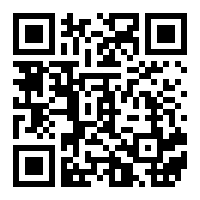 ตัวอย่างผังมโนทัศน์รายวิชาเลือกเสรีแผนการเรียนรู้รายบุคคล ช่างเสริมสวยระดับประถมศึกษา จำนวน 8 หน่วยกิต	จากผังมโนทัศน์รายวิชาเลือกเสรี “แผนการเรียนรู้ช่างเสริมสวย” ครูต้องนำรายวิชาที่กำหนดมาจัดทำเนื้อหาและพิจารณาว่า วิชาที่พัฒนาขึ้นอยู่ในสาระการเรียนรู้และมาตรฐานการเรียนรู้ใด  (ดูได้จากหนังสือ สาระการเรียนรู้ (ฉบับปรับปรุง พ.ศ. 2554) เล่มสีฟ้า) มาจัดทำคำอธิบายรายวิชา และรายละเอียดคำอธิบายรายวิชา ตามแบบด้านล่างการจัดทำคำอธิบายรายวิชา และรายละเอียดคำอธิบายรายวิชาส่วนที่ 1 (เขียนเชิงพรรณนา)คำอธิบายรายวิชา (รหัสวิชาและชื่อวิชา)........................จำนวน............หน่วยกิต ระดับ......................มาตรฐานการเรียนรู้ระดับ........................................................................................................................................................................................................................................................................................................................................ศึกษาและฝึกทักษะเกี่ยวกับเรื่องต่อไปนี้ ........................................................................................................................................................................................................................................................................................................................................การจัดประสบการณ์การเรียนรู้........................................................................................................................................................................................................................................................................................................................................การวัดและประเมินผล.......................................................................................................................................................................................................................................................................................................................................ส่วนที่ 2รายละเอียดคำอธิบายรายวิชา (รหัสวิชาและชื่อวิชา) ................................... จำนวน ............. หน่วยกิตระดับ .............................................มาตรฐานการเรียนรู้ระดับ............................................................................................................................................................. 	ส่วนที่ 1 คำอธิบายรายวิชา หมายถึง ข้อมูลรายละเอียดของแต่ละรายวิชา ประกอบด้วย รหัสวิชา  ชื่อรายวิชา จำนวนหน่วยกิต ระดับการศึกษา มาตรฐานการเรียนรู้ระดับ เนื้อหาสาระการเรียน        การจัดประสบการณ์การเรียนรู้ การวัดและประเมินผล เพื่อใช้เป็นกรอบทิศทางในการวางแผนและออกแบบ การเรียนรู้ของครู ตัวอย่างเช่น   	จากการวิเคราะห์ข้อมูลของนาวสาว ก ซึ่งเป็นนักศึกษาระดับประถมศึกษา ได้แผนการเรียนรู้รายบุคคล คือ แผนการเรียนรู้อาชีพช่างเสริมสวยเบื้องต้น ประกอบด้วยรายวิชา ดังนี้วิชาการจัดการธุรกิจร้านเสริมสวย		2 หน่วยกิตวิชาการสระผม การนวดศีรษะและเซ็ทผม	3 หน่วยกิตวิชาการออกแบบทรงผมขั้นพื้นฐาน		3 หน่วยกิต	ดังนั้น เมื่อพิจารณาจากรายวิชาที่ 1 – 3 แล้ว มีความสอดคล้องกับสาระการประกอบอาชีพ  	ตัวอย่าง  การเขียนคำอธิบายรายวิชา “การจัดการธุรกิจร้านเสริมสวย” สาระการประกอบอาชีพ ซึ่งในสาระการประกอบอาชีพ ประกอบด้วยมาตรฐานที่ 3.1 – 3.4 (รายละเอียดดูจากหนังสือสาระการเรียนรู้ (ฉบับปรับปรุง พ.ศ. 2554) เล่มสีฟ้า หน้า 252 - 258)  	รายวิชาธุรกิจร้านเสริมสวย อยู่ใน มาตรฐานสาระที่ 3.1 “มีความรู้ ความเข้าใจ และเจตคติที่ดี   ในงานอาชีพ มองเห็นช่องทางและตัดสินใจประกอบอาชีพได้ตามความต้องการ” ซึ่งมาตรฐานระดับประถมศึกษา (ดูได้จากหนังสือสาระการเรียนรู้ (ฉบับปรับปรุง พ.ศ. 2554) เล่มสีฟ้า หน้า 252 - 253) คือ                       มีความรู้ ความเข้าใจและเจตคติที่ดีในงานอาชีพ วิเคราะห์ลักษณะงาน ขอบข่ายงานอาชีพในชุมชน สังคม ประเทศ และภูมิภาค 5 ทวีป ได้แก่ ทวีปเอเชีย ทวีปออสเตรเลีย ทวีปอเมริกา ทวีปยุโรป และทวีปอัฟริกา                   ที่เหมาะสมกับศักยภาพ 5 ด้าน ได้แก่ ศักยภาพของทรัพยากรธรรมชาติของพื้นที่ตามลักษณะภูมิอากาศ ศักยภาพของภูมิประเทศ และทำเลที่ตั้งของแต่ละพื้นที่ ศักยภาพของศิลปะ วัฒนธรรมประเพณี และวิถีชีวิตของแต่ละพื้นที่ ศักยภาพของทรัพยากรมนุษย์ในแต่ละพื้นที่เพื่อการเข้าสู่อาชีพ จึงเขียนคำอธิบายรายวิชาได้ ดังนี้ตัวอย่างคำอธิบายรายวิชา การจัดการธุรกิจร้านเสริมสวย จำนวน 3 หน่วยกิต (120 ชั่วโมง)สาระการประกอบอาชีพ ระดับประถมศึกษา มาตรฐานการเรียนรู้ระดับ		มีความรู้ ความเข้าใจ และเจตคติที่ดีในงานอาชีพ วิเคราะห์ลักษณะงาน ขอบข่ายงานอาชีพในชุมชน สังคม ประเทศ และภูมิภาค 5 ทวีป ได้แก่ ทวีปเอเชีย ทวีปออสเตรเลีย ทวีปอเมริกา ทวีปยุโรปและทวีปอัฟริกาที่เหมาะสมกับศักยภาพ 5 ด้าน ได้แก่ ศักยภาพของทรัพยากรธรรมชาติของพื้นที่ตามลักษณะภูมิอากาศ ศักยภาพของภูมิประเทศ และทำเลที่ตั้งของแต่ละพื้นที่ ศักยภาพของศิลปะ วัฒนธรรมประเพณีและวิถีชีวิตของแต่ละพื้นที่ ศักยภาพของทรัพยากรมนุษย์ในแต่ละพื้นที่เพื่อการเข้าสู่อาชีพศึกษาและฝึกทักษะเกี่ยวกับเรื่องต่อไปนี้	 	วิธีการจัดตั้งและเริ่มต้นธุรกิจ  ลักษณะธุรกิจ วิธีการจัดตั้งและเริ่มต้นธุรกิจ ภาษีเงินได้ ภาษีป้ายกฎหมายและระเบียบเฉพาะธุรกิจ การปิดป้ายแสดงราคาค่าบริการ วิเคราะห์ ข้อดี ข้อด้อย โอกาสและอุปสรรค (SWOT) การเลือกทำเลที่ตั้งร้านเสริมสวย ความสำคัญของทำเลที่ตั้ง การเลือกสิ่งแวดล้อมปัจจัยในการวิเคราะห์ทำเลที่ตั้ง การจัดการอนามัยสิ่งแวดล้อมร้านเสริมสวย การอนามัยสิ่งแวดล้อมอาคารสถานบริการเสริมสวย อุปกรณ์ เครื่องมือ เครื่องใช้ และเครื่องสำอาง สุขวิทยาส่วนบุคคลของช่าง/ผู้ช่วยช่างความรู้พื้นฐานทางการตลาด การทำฐานข้อมูลลูกค้าที่ใช้บริการ/คู่แข่งขันทางการตลาด ประชาสัมพันธ์           การส่งเสริมการขาย การให้บริการ ความหมาย ความสำคัญ หลักการให้บริการ (คุณสมบัติของผู้ให้บริการ, คุณลักษณะที่เหมาะสมของผู้ให้บริการ, ทัศนคติที่ดีต่องานของผู้ ให้บริการ, จิตบริการของผู้ให้บริการ, มารยาทและจรรยาบรรณของผู้ให้บริการ) บุคลิกภาพของผู้ให้บริการการจัดประสบการณ์การเรียนรู้		ให้ผู้เรียน ศึกษา ค้นคว้า อธิบาย อภิปราย นำเสนอด้วยการจัดกระบวนการเรียนรู้ด้วยการพบกลุ่ม การเรียนรู้ด้วยตนเอง การศึกษาจากแหล่งเรียนรู้ ประสบการณ์ตรงโดยใช้สถานการณ์จริง และประสบการณ์จากผู้เรียนการวัดและประเมินผลประเมินจากการสังเกต การสัมภาษณ์ ทักษะปฏิบัติ การมีส่วนร่วมในกิจกรรมการเรียนรู้ โครงงาน ผลงาน การประเมิน การนำไปใช้ประโยชน์ในชีวิตประจำวันส่วนที่ 2 รายละเอียดคำอธิบายรายวิชา หมายถึง การนำคำอธิบายรายวิชามาเขียนรายละเอียด ในหัวเรื่อง เนื้อหา ตัวชี้วัด เพื่อให้ครูนำไปจัดทำแผนการเรียนรู้ หรือใช้ในการเทียบโอนผลการเรียน หรือ ไปจัดหาสื่อ            ดังตัวอย่าง ตัวอย่างรายละเอียดคำอธิบายรายวิชา.................. การจัดการธุรกิจร้านเสริมสวยสาระการประกอบอาชีพระดับประถมศึกษา จำนวน 3 หน่วยกิต   (120 ชั่วโมง)มาตรฐานการเรียนรู้ระดับ	มีความรู้ ความเข้าใจและเจตคติที่ดีในงานอาชีพ วิเคราะห์ลักษณะงาน ขอบข่ายงานอาชีพในชุมชน สังคม ประเทศ และภูมิภาค 5 ทวีป ได้แก่ ทวีปเอเชีย ทวีปออสเตรเลีย ทวีปอเมริกา ทวีปยุโรป และทวีปอัฟริกา ที่เหมาะสมกับศักยภาพ 5 ด้าน ได้แก่ ศักยภาพของทรัพยากรธรรมชาติของพื้นที่ตามลักษณะภูมิอากาศ ศักยภาพของภูมิประเทศ และทำเลที่ตั้งของแต่ละพื้นที่ ศักยภาพของศิลปะ วัฒนธรรมประเพณี และวิถีชีวิตของแต่ละพื้นที่ ศักยภาพของทรัพยากรมนุษย์ในแต่ละพื้นที่เพื่อการเข้าสู่อาชีพเมื่อพัฒนารายวิชาเลือก และเขียนคำอธิบายรายวิชาเรียบร้อยแล้ว ครูจะต้องกำหนดเกณฑ์วิธีการวัดและประเมินผลในแต่ละหัวเรื่อง ซึ่งวิธีการประเมินอาจทำได้หลากหลายรูปแบบ เช่น การสอบอัตนัย การสอบ การสัมภาษณ์ เป็นต้น ดังตัวอย่างตัวอย่างการกำหนดวิธีและสัดส่วนคะแนนการวัดผลประเมินผลวิชา ธุรกิจร้านเสริมสวย สาระการประกอบอาชีพระดับประถมศึกษา จำนวน 3 หน่วยกิต (80 ชั่วโมง)มาตรฐานการเรียนรู้ระดับ	มีความรู้ ความเข้าใจ และเจตคติที่ดีในงานอาชีพ วิเคราะห์ลักษณะงาน ขอบข่ายงานอาชีพในชุมชน สังคม ประเทศ และภูมิภาค 5 ทวีป ได้แก่ ทวีปเอเชีย ทวีปออสเตรเลีย ทวีปอเมริกา ทวีปยุโรป และทวีปอัฟริกาที่เหมาะสมกับศักยภาพ 5 ด้าน ได้แก่ ศักยภาพของทรัพยากรธรรมชาติของพื้นที่ตามลักษณะภูมิอากาศ ศักยภาพของภูมิประเทศ และทำเลที่ตั้งของแต่ละพื้นที่ ศักยภาพของศิลปะ วัฒนธรรมประเพณี และวิถีชีวิตของแต่ละพื้นที่ ศักยภาพของทรัพยากรมนุษย์ในแต่ละพื้นที่เพื่อการเข้าสู่อาชีพการจัดทำแผนการลงทะเบียนเรียน 	เมื่อครูได้แผนการเรียนรู้รายบุคคล กำหนดรายวิชาเลือกเสรีตามแผน และได้จัดทำเนื้อหาและคำอธิบายรายวิชาเรียบร้อยแล้ว เพื่อให้ผู้เรียนเกิดกระบวนการเรียนรู้ ครูและผู้เรียนจึงวางแผนการเรียนรู้ร่วมกันตลอดหลักสูตร โดยนำรายวิชาบังคับ รายวิชาเลือกบังคับ รายวิชาเลือกเสรีตามแผนการเรียนรู้                มาพิจารณาว่ารายวิชาใดที่สามารถนำความรู้และประสบการณ์มาเทียบโอนได้ ก็ดำเนินการเทียบโอนความรู้และประสบการณ์  ส่วนรายวิชาที่เหลือจากการเทียบโอนแล้ว นำมาจัดทำแผนการเรียนและแผนการลงทะเบียนเรียนตลอดหลักสูตร ซึ่งจะทำให้ครูและผู้เรียนสามารถกำหนดระยะเวลาและวางแผนการเรียนได้อย่างเหมาะสมตัวอย่าง แผนการเรียนรู้รายบุคคลตลอดหลักสูตรและการลงทะเบียนเรียน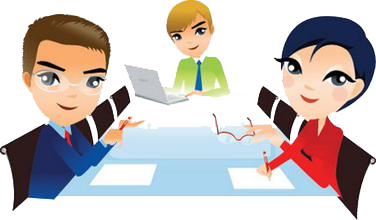 ชื่อ – นามสกุล         นางสาวดวงใจ    มณีโชติ               ระดับประถมศึกษา     รหัสนักศึกษา 5923000263กลุ่ม กศน.ตำบล ....................................แผนการเรียนรู้   ช่างเสริมสวย     จำนวนหน่วยกิต ตลอดหลักสูตร : วิชาบังคับ..........36.......หน่วย    วิชาเลือก.........12.......หน่วยรวม.....48.....หน่วยกิตกิจกรรม กพช. ที่ดำเนินการ  1. กิจกรรม...............................จำนวน ........ ชม.       2. กิจกรรม............................. จำนวน ...... ชม.			3. กิจกรรม.............................. จำนวน ........ ชม.     4. กิจกรรม............................. จำนวน ...... ชม.			5. กิจกรรม.............................. จำนวน ........ ชม.     6. กิจกรรม............................. จำนวน ...... ชม.(ลงชื่อ)…………………………….นักศึกษา  (ลงชื่อ)…………………………ครูประจำกลุ่ม  (ลงชื่อ)………….………………นายทะเบียน             (.............................................)                          (........................................)                                  (.........................................)การเทียบโอน	 	การเทียบโอนผลการเรียน ด้วยวิธีการต่าง ๆ สามารถจัดกลุ่มการเทียบโอนได้ 2 กลุ่ม คือการเทียบโอนที่มีหลักฐาน หลักฐาน หมายรวมถึง หลักฐานการศึกษา และหลักฐาน               การฝึกอบรมต่าง ๆ ได้แก่ ระเบียนแสดงผลการเรียน ใบสุทธิ ประกาศนียบัตร วุฒิบัตร เป็นต้น การเทียบโอน     ที่มีหลักฐานนี้ สามารถดำเนินการเทียบโอน โดย	- หลักฐานการศึกษา ได้แก่ ระเบียนแสดงผลการเรียน ใบสุทธิ ประกาศนียบัตร เป็นต้น ดำเนินการเทียบโอนด้วยวิธีการเทียบโอนผลการเรียนจากหลักสูตรการศึกษาที่จัดเป็นระดับ
	- หลักฐานจากการเรียนหรือฝึกอบรมหลักสูตรระยะสั้น ซึ่งได้รับวุฒิบัตร ใช้วิธี                   การเทียบโอนผลการเรียนจากการศึกษาต่อเนื่อง	- หลักฐานความรู้และประสบการณ์กลุ่มเป้าหมายเฉพาะ ใช้วิธีการเทียบโอนความรู้และประสบการณ์กลุ่มเป้าหมายเฉพาะการเทียบโอนที่ไม่มีหลักฐาน ใช้วิธีการประเมินความรู้และประสบการณ์สำหรับ              การเทียบโอนผลการเรียนที่มีหลักฐานและไม่มีหลักฐาน ให้สถานศึกษา ดำเนินการตามแนวทางการเทียบโอน         ที่สำนักงานปลัดกระทรวงศึกษาธิการ ประกาศใช้ เมื่อวันที่ 24 มีนาคม 2553 ซึ่งกลุ่มพัฒนาการศึกษานอกระบบและการศึกษาตามอัธยาศัย จัดทำขึ้น 	ในที่นี้จะนำเสนอวิธีการเทียบโอนที่ไม่มีหลักฐาน ซึ่งใช้วิธีการประเมินความรู้และประสบการณ์ ดังนี้  	ในกรณีที่นักศึกษามีความรู้ ความสามารถ และประสบการณ์เรื่องใดเรื่องหนึ่งเป็นอย่างดี         ที่เกิดจากการเรียนรู้ตามอัธยาศัย การเรียนรู้ในวิถีชีวิต การทำงานและการประกอบอาชีพที่สั่งสมความรู้และทักษะมาอย่างต่อเนื่อง ซึ่งเป็นความรู้และประสบการณ์ที่สังคมยอมรับและไม่ขัดต่อศีลธรรม ขนบธรรมเนียมประเพณีอันดีงาม สามารถนำความรู้และประสบการณ์มาขอประเมิน โดยมีขั้นตอน ดังนี้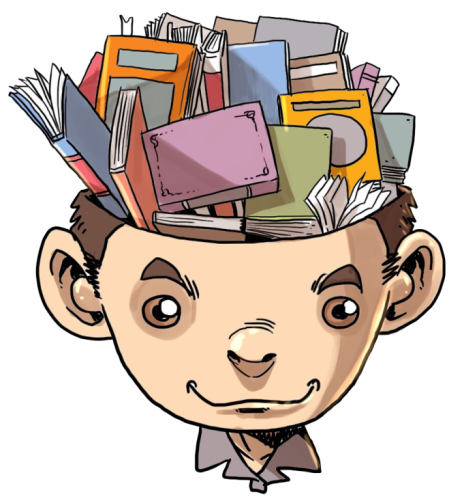 ขั้นตอนการเทียบโอนความรู้และประสบการณ์ที่ไม่มีหลักฐานไม่ผ่าน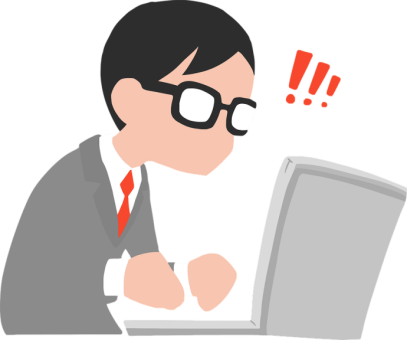 1. นักศึกษายื่นความจำนงขอรับการประเมินความรู้และประสบการณ์ตามแบบขอประเมิน          ในเอกสารแนวทางการเทียบโอนผลการเรียน หลักสูตรการศึกษานอกระบบระดับการศึกษาขั้นพื้นฐาน พุทธศักราช 2551 เพื่อสถานศึกษาประเมินเบื้องต้นในขั้นที่ 1 สถานศึกษาตั้งคณะกรรมการประเมินและประกาศผลการประเมิน ถ้าไม่ผ่านการประเมินครูแนะนำให้สถานศึกษาไปลงทะเบียนเรียน แต่ถ้าผ่าน ดำเนินการต่อไป2. สถานศึกษาแต่งตั้งคณะกรรมการประเมิน จำนวน 3 คน คือ1. ผู้มีความรู้ ในรายวิชาที่ขอประเมิน2. ผู้มีความรู้ด้านวัดผลประเมินผล3. ผู้แทนสถานศึกษาทำหน้าที่เลขา เพื่อประเมินความรู้ ทักษะ โดยจัดประชุมคณะกรรมการประเมินเพื่อทำความเข้าใจ            การประเมิน กำหนดวิธีการประเมิน กำหนดน้ำหนักคะแนนในแต่ละวิธี แต่ละเนื้อหา พร้อมจัดทำเครื่องมือประเมิน ดังตัวอย่าง3. ดำเนินการประเมินตามวัน เวลาที่กำหนด		4. สถานศึกษา โดยนายทะเบียนสรุปรวมคะแนนจากคณะกรรมการประเมิน และค่าเฉลี่ยผลการประเมิน  เป็นระดับ ซึ่งมี 8 ระดับ ดังนี้		80 – 100 คะแนน 	ได้เกรด	4		75 – 79	คะแนน		ได้เกรด	3.5		70 – 74 	คะแนน		ได้เกรด	3		65 – 69	คะแนน		ได้เกรด	2.5		60 – 64	คะแนน		ได้เกรด	2		55 – 59	คะแนน		ได้เกรด	1.5		50 – 54	คะแนน		ได้เกรด	1		0 – 49	คะแนน 		ได้เกรด	05. อนุมัติตามแบบเสนอขออนุมัติผลการเทียบโอนผลการเรียน และบันทึกผลการประเมิน 	 	ตัวอย่าง การประเมินความรู้และประสบการณ์ของนักศึกษาของ นางสาวดวงใจ มณีโชติ ในแผนการเรียนรู้รายบุคคล ช่างเสริมสวย นั้น พบว่า ผู้เรียนมีความรู้และทักษะเกี่ยวกับการทำร้านเสริมสวยซึ่งสามารถนำมาเทียบโอนรายวิชาธุรกิจร้านเสริมสวย จำนวน 2 หน่วยกิต	 	จากหลักสูตรรายวิชาการจัดการธุรกิจร้านเสริมสวย พบว่า ในหลักสูตรได้กำหนดวิธีการวัดและประเมินผลไว้หลากหลายวิธีแก่คณะกรรมการประเมินได้มีการประชุมพิจารณาวิธีการประเมินได้ 3 วิธี พร้อมทั้งกำหนดน้ำหนักคะแนนแต่ละวิธี ดังตัวอย่างต่อไปนี้ ตัวอย่าง แบบประเมินแฟ้มสะสมผลงาน / สัมภาษณ์และสังเกตเรื่อง การจัดการธุรกิจร้านเสริมสวย จำนวน 2 หน่วยกิตนางสาวดวงใจ  มณีโชติ  ระดับประถมศึกษาลงชื่อ 	นิมิต	ผู้ประเมิน       (นายนิมิต  ชื่นชอบ)         ______/_______วันที่ประเมินตัวอย่าง แบบประเมินแฟ้มสะสมผลงาน / สัมภาษณ์และสังเกตเรื่อง การจัดการธุรกิจร้านเสริมสวย จำนวน 2 หน่วยกิตนางสาวดวงใจ  มณีโชติ  ระดับประถมศึกษาลงชื่อ 	สมจิตร	ผู้ประเมิน       (น.ส.สมจิตร  รู้ไทย)                     ______/_______วันที่ประเมินตัวอย่าง แบบประเมินแฟ้มสะสมผลงาน / สัมภาษณ์และสังเกตเรื่อง การจัดการธุรกิจร้านเสริมสวย จำนวน 2 หน่วยกิตนางสาวดวงใจ  มณีโชติ  ระดับประถมศึกษาลงชื่อ 	หทัย	ผู้ประเมิน       (นางหทัย  แสงจันทร์)                         ______/_______วันที่ประเมินแบบประเมินความรู้และประสบการณ์เรื่อง การจัดการธุรกิจร้านเสริมสวยของ นาย/นาง/นางสาว ดวงใจ  มณีโชติ ระดับ ประถมศึกษาสรุป ได้คะแนนเท่ากับ  	    0-49	คะแนน ให้ระดับ 0 		  65-69  	คะแนน ให้ระดับ 2.5  50-54	คะแนน ให้ระดับ 1 		  70-74   	คะแนน ให้ระดับ 3  55-59      คะแนน ให้ระดับ 1.5 		  75-79   	คะแนน ให้ระดับ 3.5  60-64      คะแนน ให้ระดับ 2 			  80-100 	คะแนน ให้ระดับ 4            _____________ผู้ประเมิน		                          ______/_______วันที่ประเมิน                                                              แบบเสนอผลขออนุมัติผลการเทียบโอน (หน้า 65)หมายเหตุ : การตัดสินผลการประเมินยึดตามประกาศกระทรวงศึกษาธิการบรรณานุกรมสำนักงานส่งเสริมการศึกษานอกระบบและการศึกษาตามอัธยาศัย.  คู่มือแผนการจัดการเรียนรู้รายบุคคล. สำนักงาน กศน.จังหวัดตาก, 255_______.  คู่มืออบรมวิทยากรกระบวนการขับเคลื่อนการจัดทำแผนการเรียนรู้รายบุคคล.  พิมพ์ครั้งที่ 1.  กรุงเทพฯ : รังสีการพิมพ์, 2559_______.  แนวทางการเทียบโอนผลการเรียน หลักสูตรการศึกษานอกระบบระดับการศึกษาขั้นพื้นฐาน.   	พิมพ์ครั้งที่ 1.  กรุงเทพฯ : บริษัท ไทย พับบลิค เอ็ดดูเคชั่น จำกัด, 2553 _______.  สาระการเรียนรู้ หลักสูตรการศึกษานอกระบบระดับการศึกษาขั้นพื้นฐาน พุทธศักราช 2551.   	พิมพ์ครั้งที่ 1.  กรุงเทพฯ : สำนักงานกิจการ โรงพิมพ์องค์การสงเคราะห์ทหารผ่านศึก, 2555 ภาคผนวกรายชื่อผู้เข้าร่วมประชุมเชิงปฏิบัติการจัดทำแนวทางการเรียนการสอนแบบแผนการเรียนรู้รายบุคคลระหว่างวันที่ 8 – 10 กุมภาพันธ์ 2560ณ ห้องประชุม 1 ชั้น 6 สำนักงาน กศน.รายชื่อผู้เข้าร่วมประชุมเชิงปฏิบัติการบรรณาธิการแนวทางการจัดการเรียนการสอนแบบแผนการเรียนรู้รายบุคคลระหว่างวันที่ 22 – 24 มีนาคม 2560ณ โรงแรมนนทบุรีพาเลซ จังหวัดนนทบุรีรายชื่อคณะทำงานข้อมูลจากการสัมภาษณ์การนำข้อมูลไปใช้ผลการเรียนเดิมเทียบโอนผลการเรียน ประเภทการจัดการศึกษาที่เป็นระดับวิชาที่มีผลการเรียนดีนำไปสู่การจัดทำแผนการเรียนรายบุคคลที่สอดคล้องกับความสนใจวิชาที่ชอบเรื่องที่ชอบอาชีพที่ทำอยู่- อาชีพหลัก- อาชีพเสริม- นำความรู้และประสบการณ์จากการประกอบอาชีพมาใช้เทียบโอน    โดยวิธีประเมินความรู้และประสบการณ์ข้อมูล ความรู้ใหม่ ๆ           เพื่อการพัฒนาอาชีพนำข้อมูลความรู้ใหม่ มาจัดทำรายวิชาให้เรียนจุดหมายในการมาเรียนจัดรายวิชาให้เรียน- พัฒนาอาชีพเดิมจัดรายวิชาให้เรียน- อยากได้วุฒิไปสมัครงานจัดแผนการเรียนรายบุคคลให้สอดคล้องกับเป้าหมายของผู้เรียน- อยากเปลี่ยนอาชีพใหม่จัดแผนการเรียนตามอาชีพที่สนใจเคยไปอบรมเรื่องอะไรมาบ้างนำวุฒิบัตรมาเทียบโอน โดยการเทียบโอนการศึกษาต่อเนื่องเรื่องที่ต้องเทียบโอน1. เลือกจากรายวิชาที่มีอยู่ในเว็บ หรือ สร้างรายวิชาใหม่โดยการสัมภาษณ์เนื้อหาเชิงลึกเพื่อทำรายวิชาและกำหนดหน่วยกิต แล้วนำไปบรรจุในหลักสูตรสถานศึกษา 2. ดำเนินการเทียบโอนความรู้และประสบการณ์เรื่องที่ต้องเรียน1. เลือกรายวิชาที่มีอยู่ในเว็บ ที่สอดคล้องกับเรื่องที่ต้องเรียน หรือสร้างรายวิชาใหม่2. การจัดกระบวนการเรียนรู้ ครูสอนเอง หรือ ประสานภาคีเครือข่าย       ช่วยสอน บทสนทนาการจัดทำแผนการเรียนรู้รายบุคคลบทสนทนาการจัดทำแผนการเรียนรู้รายบุคคลบทสนทนาการจัดทำแผนการเรียนรู้รายบุคคล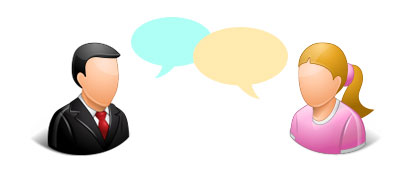 หัวเรื่องตัวชี้วัดเนื้อหาจำนวนชั่วโมงที่หัวเรื่องตัวชี้วัดเนื้อหาจำนวน (ชั่วโมง)1วิธีการจัดตั้งและเริ่มต้นธุรกิจ1. สามารถบอกวิธีการจัดตั้งและเริ่มต้นธุรกิจได้2. สามารถประยุกต์ใช้ในอาชีพของตนเองได้3. สามารถวิเคราะห์ธุรกิจ     ร้านเสริมสวยของตนเองได้4. สามารถอธิบายการเสียภาษี ในธุรกิจร้านเสริมสวยได้1. ลักษณะธุรกิจ2. วิธีการจัดตั้งและเริ่มต้นธุรกิจ3. ภาษีเงินได้4. ภาษีป้าย5. กฎหมายและระเบียบเฉพาะธุรกิจ6. การปิดป้ายแสดงราคาค่าบริการ7. วิเคราะห์ ข้อดี ข้อด้อย โอกาสและอุปสรรค์ (SWOT)202การเลือกทำเลที่ตั้ง  ร้านเสริมสวยสามารถวิเคราะห์ทำเลที่ตั้ง    ร้านเสริมสวยได้1. ความสำคัญของทำเลที่ตั้ง 2. การเลือกสิ่งแวดล้อม 3. ปัจจัยในการวิเคราะห์ทำเลที่ตั้ง103การจัดการอนามัยสิ่งแวดล้อม            ร้านเสริมสวย อธิบายหลักในการการจัดการอนามัยสิ่งแวดล้อมร้านเสริมสวย สะอาด ปลอดภัย น่าใช้บริการได้1. การอนามัยสิ่งแวดล้อม2. อาคารสถานบริการเสริมสวย3. อุปกรณ์ เครื่องมือ เครื่องใช้ และเครื่องสำอาง4. สุขวิทยาส่วนบุคคลของช่าง/ผู้ช่วยช่าง204ความรู้พื้นฐานทางการตลาด1.อธิบายความรู้ทางด้านคู่แข่งขันได้2.อธิบายความรู้ด้านลูกค้าได้1. การทำฐานข้อมูลลูกค้าที่ใช้บริการ/คู่แข่งขันทางการตลาด2. ประชาสัมพันธ์3. การส่งเสริมการขายและ           การบริการ105การให้บริการ1. สามารถบอกความหมาย ความสำคัญของการให้บริการ2. สามารถบอกหลักการให้บริการได้3. สามารถอธิบายบุคลิกภาพ  ของผู้ให้บริการได้4. สามารถประยุกต์ใช้              ในการให้บริการในงานอาชีพ   ของตนเองได้1. ความหมาย ความสำคัญของ    การให้บริการ2. หลักการให้บริการ    -  คุณสมบัติของผู้ให้บริการ       -  คุณลักษณะที่เหมาะสมของ              ผู้ให้บริการ    -  ทัศนคติที่ดีต่องานของ                 ผู้ให้บริการ     - จิตบริการของผู้ให้บริการ     - มารยาทและจรรยาบรรณ       ของผู้ให้บริการ3. บุคลิกภาพของผู้ให้บริการ20ที่หัวเรื่องตัวชี้วัดเนื้อหาจำนวน(ชั่วโมง)วิธีการประเมินและสัดส่วนคะแนน1วิธีการจัดตั้งและเริ่มต้นธุรกิจ1. สามารถบอกวิธีการจัดตั้งและเริ่มต้นธุรกิจได้2. สามารถประยุกต์ใช้ในอาชีพของตนเองได้3. สามารถวิเคราะห์ธุรกิจ  ร้านเสริมสวยของตนเองได้4. สามารถอธิบายการเสียภาษีในธุรกิจร้านเสริมสวยได้1. ลักษณะธุรกิจ2. วิธีการจัดตั้งและเริ่มต้นธุรกิจ3. ภาษีเงินได้4. ภาษีป้าย5. กฎหมายและระเบียบเฉพาะธุรกิจ6. การปิดป้ายแสดงราคาค่าบริการ7. วิเคราะห์ ข้อดี ข้อด้อย โอกาส และอุปสรรค (SWOT)20ข้อสอบอัตนัย             25%2การเลือกทำเลที่ตั้งร้านเสริมสวยสามารถวิเคราะห์ทำเลที่ตั้งร้านเสริมสวยได้1. ความสำคัญของทำเลที่ตั้ง 2. การเลือกสิ่งแวดล้อม 3. ปัจจัยในการวิเคราะห์ทำเลที่ตั้ง10ข้อสอบอัตนัย             15%3การจัดการอนามัยสิ่งแวดล้อม           ร้านเสริมสวย อธิบายหลักในการจัดการอนามัยสิ่งแวดล้อม ร้านเสริมสวย สะอาด ปลอดภัย น่าใช้บริการได้1. การอนามัยสิ่งแวดล้อม2. อาคารสถานบริการเสริมสวย3. อุปกรณ์ เครื่องมือ เครื่องใช้ และเครื่องสำอาง4. สุขวิทยาส่วนบุคคลของช่าง/       ผู้ช่วยช่าง20ข้อสอบอัตนัย            20%4ความรู้พื้นฐานทางการตลาด1. อธิบายความรู้ทางด้าน       คู่แข่งขันได้2. อธิบายความรู้ด้านลูกค้าได้1. การทำฐานข้อมูลลูกค้าที่ใช้บริการ/คู่แข่งขันทางการตลาด2. ประชาสัมพันธ์3. การส่งเสริมการขายและการบริการ10ข้อสอบ/สัมภาษณ์15%5การให้บริการ1. สามารถบอกความหมาย ความสำคัญของการให้ บริการ2. สามารถบอกหลักการให้บริการได้3. สามารถอธิบายบุคลิกภาพของผู้ให้บริการได้4. สามารถประยุกต์ใช้         ในการให้บริการในงานอาชีพของตนเองได้1. ความหมาย ความสำคัญของการให้บริการ2. หลักการให้บริการ    -  คุณสมบัติของผู้ให้บริการ    -  คุณลักษณะที่เหมาะสมของ                  ผู้ให้บริการ    -  ทัศนคติที่ดีต่องานของผู้ให้บริการ    - จิตบริการของผู้ให้บริการ    - มารยาทและจรรยาบรรณของ        ผู้ให้บริการ3. บุคลิกภาพของผู้ให้บริการ20ข้อสอบอัตนัย            25%ประเภทรายวิชารหัสรายวิชาชื่อรายวิชาจำนวนหน่วยกิตเทียบโอนเรียนในภาคเรียนเรียนในภาคเรียนเรียนในภาคเรียนเรียนในภาคเรียนหมายเหตุประเภทรายวิชารหัสรายวิชาชื่อรายวิชาจำนวนหน่วยกิตเทียบโอน1/592/591/602/60หมายเหตุบังคับทร11001ทักษะการเรียนรู้5บังคับพท11001ภาษาไทย3บังคับพต11001ภาษาอังกฤษพื้นฐาน3บังคับพค11001คณิตศาสตร์3บังคับพว11001วิทยาศาสตร์3บังคับอช11001ช่องทางการเข้าสู่อาชีพ2บังคับอช11002ทักษะการประกอบอาชีพ4บังคับอช11003พัฒนาอาชีพให้มีอยู่มีกิน2บังคับทช11001เศรษฐกิจพอเพียง1บังคับทช11002สุขศึกษา พลศึกษา2บังคับทช11003ศิลปศึกษา2บังคับสค11001สังคมศึกษา3บังคับสค11002ศาสนาและหน้าที่พลเมือง2บังคับสค11003การพัฒนาตนเอง ชุมชน สังคม1รวมหน่วยกิต รายวิชาบังคับรวมหน่วยกิต รายวิชาบังคับรวมหน่วยกิต รายวิชาบังคับ36เลือกบังคับสค12021การเงินเพื่อชีวิต 12เลือกบังคับพว12010การใช้พลังงานไฟฟ้าในชีวิตประจำวัน 12เลือกเสรีอช............การจัดการธุรกิจร้านเสริมสวย2เลือกเสรีอช............การสระผม การนวดศีรษะและเซ็ทผม3เลือกเสรีอช............การออกแบบทรงผมขั้นพื้นฐาน3รวมหน่วยกิต รายวิชาเลือกรวมหน่วยกิต รายวิชาเลือกรวมหน่วยกิต รายวิชาเลือก12การประเมินคุณธรรม จริยธรรมการประเมินคุณธรรม จริยธรรมการประเมินคุณธรรม จริยธรรมการประเมินคุณธรรม จริยธรรมการประเมินคุณธรรม จริยธรรมกิจกรรม กพช. 200 ชั่วโมงตลอดหลักสูตรกิจกรรม กพช. 200 ชั่วโมงตลอดหลักสูตรกิจกรรม กพช. 200 ชั่วโมงตลอดหลักสูตรกิจกรรม กพช. 200 ชั่วโมงตลอดหลักสูตรกิจกรรม กพช. 200 ชั่วโมงตลอดหลักสูตรการทดสอบประดับชาติ (N-Net)การทดสอบประดับชาติ (N-Net)การทดสอบประดับชาติ (N-Net)การทดสอบประดับชาติ (N-Net)การทดสอบประดับชาติ (N-Net)รายการประเมินแฟ้มสะสมงานแฟ้มสะสมงานสัมภาษณ์สัมภาษณ์การสังเกตการสังเกตหมายเหตุรายการประเมินคะแนนเต็มคะแนนที่ได้คะแนนเต็มคะแนนที่ได้คะแนนเต็มคะแนนที่ได้หมายเหตุวิธีการจัดตั้งและเริ่มต้นธุรกิจ6465--การเลือกทำเลที่ตั้งร้านเสริมสวย6666109การจัดการอนามัยสิ่งแวดล้อมร้านเสริมสวย6565109ความรู้พื้นฐานทางการตลาด6566109ทักษะการให้บริการ66661010รวม302630284037รายการประเมินแฟ้มสะสมงานแฟ้มสะสมงานสัมภาษณ์สัมภาษณ์การสังเกตการสังเกตหมายเหตุรายการประเมินคะแนนเต็มคะแนนที่ได้คะแนนเต็มคะแนนที่ได้คะแนนเต็มคะแนนที่ได้หมายเหตุวิธีการจัดตั้งและเริ่มต้นธุรกิจ6566--การเลือกทำเลที่ตั้งร้านเสริมสวย66661010การจัดการอนามัยสิ่งแวดล้อมร้านเสริมสวย6665109ความรู้พื้นฐานทางการตลาด66651010ทักษะการให้บริการ66661010รวม302930284039รายการประเมินแฟ้มสะสมงานแฟ้มสะสมงานสัมภาษณ์สัมภาษณ์การสังเกตการสังเกตหมายเหตุรายการประเมินคะแนนเต็มคะแนนที่ได้คะแนนเต็มคะแนนที่ได้คะแนนเต็มคะแนนที่ได้หมายเหตุวิธีการจัดตั้งและเริ่มต้นธุรกิจ6665--การเลือกทำเลที่ตั้งร้านเสริมสวย66651010การจัดการอนามัยสิ่งแวดล้อมร้านเสริมสวย6565109ความรู้พื้นฐานทางการตลาด66661010ทักษะการให้บริการ6666109รวม302930284038รายการประเมินแฟ้มสะสมผลงาน (30 คะแนน)แฟ้มสะสมผลงาน (30 คะแนน)แฟ้มสะสมผลงาน (30 คะแนน)แฟ้มสะสมผลงาน (30 คะแนน)การสัมภาษณ์ (30 คะแนน)การสัมภาษณ์ (30 คะแนน)การสัมภาษณ์ (30 คะแนน)การสัมภาษณ์ (30 คะแนน)การสังเกต (40 คะแนน)การสังเกต (40 คะแนน)การสังเกต (40 คะแนน)การสังเกต (40 คะแนน)รวม(30 คะแนน)หมายเหตุรายการประเมินคนที่ 1คนที่ 2คนที่ 3รวมคนที่ 1คนที่ 2คนที่ 3รวมคนที่ 1คนที่ 2คนที่ 3รวมรวม(30 คะแนน)หมายเหตุวิธีการจัดตั้งและเริ่มต้นธุรกิจ4561556516----31การเลือกทำเลที่ตั้งร้านเสริมสวย6661866517910102964การจัดการอนามัยสิ่งแวดล้อมร้านเสริมสวย56516556169992759ความรู้พื้นฐานทางการตลาด5661765617910102963ทักษะการให้บริการ6661866618101092965รวม29298428282884373938114282เฉลี่ยเฉลี่ยเฉลี่ยเฉลี่ย282838941.นายสุรพงษ์จำจดเลขาธิการ กศน.                                 2.นายประเสริฐหอมดีรองเลขาธิการ กศน.3.นางตรีนุชสุขสุเดชผู้อำนวยการกลุ่มพัฒนาการศึกษานอกระบบและการศึกษาตามอัธยาศัย4.นางทองพิณขันอาสาหัวหน้าหน่วยศึกษานิเทศก์5.นายสุรพงษ์ไชยวงศ์ผู้อำนวยการสำนักงาน กศน.จังหวัดตาก6.นางสาวนุรัตวรกฎผู้อำนวยการ กศน.อำเภอแวงใหญ่ จังหวัดขอนแก่น7.นางจิรัชยาเฟื่องฟูรัตน์ผู้อำนวยการ กศน.อำเภอสามโก้ จังหวัดอ่างทอง8.นางอมราเหล่าวิชยาศึกษานิเทศก์ สำนักงาน กศน.จังหวัดพิจิตร9.นางมัณฑนากาศสนุกครู ชำนาญการพิเศษ กศน.อำเภอเมือง จังหวัดแม่ฮ่องสอน10.นายกำจรหัดไทยนักวิชาการศึกษาชำนาญการ สำนักงาน กศน.จังหวัดกำแพงเพชร11.ว่าที่ ร.ต.เกียรติชัยเกษาพรนักวิชาการศึกษา สำนักงาน กศน.จังหวัดกำแพงเพชร12.นางสาวพรรณีทรงสุขครู กศน.ตำบล อำเภอคลองเขื่อน จังหวัดฉะเชิงเทรา13.นางสาวพิชญาเฉื่อยฉ่ำครู กศน.ตำบล อำเภอบางมูลนาก จังหวัดพิจิตร14.นางญาณิศาสุขอุดมกลุ่มพัฒนาการศึกษานอกระบบและการศึกษาตามอัธยาศัย15.นางนุสราสกลนุกรกิจกลุ่มพัฒนาการศึกษานอกระบบและการศึกษาตามอัธยาศัย16.นางสาววรรณพรปัทมานนท์กลุ่มพัฒนาการศึกษานอกระบบและการศึกษาตามอัธยาศัย17.นางกมลทิพย์ช่วยแก้วกลุ่มพัฒนาการศึกษานอกระบบและการศึกษาตามอัธยาศัย18.นายกิตติพงศ์จันทวงศ์กลุ่มพัฒนาการศึกษานอกระบบและการศึกษาตามอัธยาศัย19.นางสุกัญญา	กุลเลิศพิทยากลุ่มพัฒนาการศึกษานอกระบบและการศึกษาตามอัธยาศัย20.นางสาวชาลินีธรรมธิษากลุ่มพัฒนาการศึกษานอกระบบและการศึกษาตามอัธยาศัย21.นางวรรณีศรีศิริวรรณกุลกลุ่มพัฒนาการศึกษานอกระบบและการศึกษาตามอัธยาศัยส่วนกลางส่วนกลางส่วนกลางส่วนกลาง1.นายกฤตชัยอรุณรัตน์เลขาธิการ กศน.                                           ประธาน2.นายประเสริฐหอมดีผู้ตรวจราชการกระรวงศึกษาธิการ ปฏิบัติหน้าที่รองเลขาธิการ กศน.3.นางศุทธินีงามเขตต์ผู้เชี่ยวชาญเฉพาะด้านพัฒนาหลักสูตร           4.นางสาวโสมอุษาเลี้ยงถนอมผู้เชี่ยวชาญเฉพาะด้านเผยแพร่ทางการศึกษา5.นางตรีนุชสุขสุเดชผู้อำนวยการกลุ่มพัฒนาการศึกษานอกระบบและการศึกษาตามอัธยาศัย6นางสาวจรรยาสิงห์ทองศึกษานิเทศก์ชำนาญการพิเศษส่วนภูมิภาคส่วนภูมิภาคส่วนภูมิภาคส่วนภูมิภาคภาคเหนือภาคเหนือ7.นางเบญจมาศสระทองหย่อมผู้อำนวยการ กศน.อำเภอโพทะเล จังหวัดพิจิตร8.นางอมราเหล่าวิชยาศึกษานิเทศก์ชำนาญการพิเศษ สำนักงาน กศน.จังหวัดพิจิตร9.นางสาวณัฏณิชาคุ้มจุ้ยครู กศน.ตำบลท่านั่ง อำเภอโพทะเล จังหวัดพิจิตร 10.นางเฉลาเขียวเขินครู กศน.ตำบล อำเภอสามง่าม จังหวัดพิจิตรภาคกลางภาคกลาง11.นายสุบินผลอนุรักษ์วงศ์ผู้อำนวยการ กศน.อำเภอท่าหลวง จังหวัดลพบุรี12.นางอุทัยวรรณโพธิ์กระจ่างผู้อำนวยการ กศน.อำเภอเมือง จังหวัดชัยนาท13.นางจิรัชยาเฟื่องฟูรัตน์ผู้อำนวยการ กศน.อำเภอสามโก้ จังหวัดอ่างทอง14.นางสาวพัชราจงโกรยศึกษานิเทศก์ชำนาญการพิเศษ สำนักงาน กศน. จังหวัดลพบุรี15.นางนฤมลอันตะริกานนท์ศึกษานิเทศก์ชำนาญการพิเศษ สำนักงาน กศน.จังหวัดชัยนาท16.นางสาววิราภรณ์ชะม้อยครูชำนาญการ กศน.อำเภอหนองมะโมง จังหวัดชัยนาท17.นางจตุพรศรีลานครครู กศน.อำเภอบ้านหมี่ จังหวัดลพบุรี18.นายจีรศักดิ์รู้กิจนาครู กศน.ตำบลสี่คลอง อำเภอเมือง จังหวัดลพบุรีภาคตะวันออกเฉียงเหนือภาคตะวันออกเฉียงเหนือ19.นางสาวนุรัตวรกฎผู้อำนวยการ กศน.อำเภอแวงใหญ่ จังหวัดขอนแก่น20.นางสาวกนกณัฐ ซ้อนพุดซาผู้อำนวยการ กศน.อำเภอศีขรภูมิ  จังหวัดสุรินทร์21.นางศิริพรมีพร้อมศึกษานิเทศก์ชำนาญการพิเศษ สำนักงาน กศน.จังหวัดสุรินทร์22.นางสาวณัฎฐพัชร์ สายไทย  ครู กศน.อำเภอลำดวน จังหวัดสุรินทร์23.นายเชวงศักดิ์ นวลพุดซาครู กศน.ตำบลทับทัน อำเภอสังขะ จังหวัดสุรินทร์ภาคใต้24.นางเพียงใจหอยสังข์ผู้อำนวยการ กศน.อำเภอนาโยง จังหวัดตรัง25.นางสาวสุดาหาญวัฒนกุลศึกษานิเทศก์ชำนาญการพิเศษ สำนักงาน กศน.จังหวัดตรัง26.นางสาวจุฑามาศแก้วมีครูชำนาญการ กศน.อำเภอนาโยง จังหวัดตรัง27.นางคนึงนิจหนูนุ่มครู กศน.ตำบลนาข้าวเสีย อำเภอนาโยง จังหวัดตรังภาคตะวันออกภาคตะวันออก28.นางรุ่งอรุณบุตรสิงห์ผู้อำนวยการ กศน.อำเภอบ้านโพธิ์ จังหวัดฉะเชิงเทรา29.นายอนันต์เฟื่องทองศึกษานิเทศก์ชำนาญการพิเศษ สำนักงาน กศน.จังหวัดฉะเชิงเทรา30.นางวาสนารุนเจริญครู กศน.อำเภอแปลงยาว จังหวัดฉะเชิงเทรา31.นางสาวพรรณีทรงสุขครู กศน.ตำบลบางตลาด อำเภอคลองเขื่อน จังหวัดฉะเชิงเทรากลุ่มพัฒนาการศึกษานอกระบบและการศึกษาตามอัธยาศัยกลุ่มพัฒนาการศึกษานอกระบบและการศึกษาตามอัธยาศัยกลุ่มพัฒนาการศึกษานอกระบบและการศึกษาตามอัธยาศัยกลุ่มพัฒนาการศึกษานอกระบบและการศึกษาตามอัธยาศัย32.นางสาววรรณพรปัทมานนท์นักวิชาการศึกษาชำนาญการพิเศษ33.นางญาณิศาสุขอุดมนักวิชาการศึกษาชำนาญการพิเศษ34.นางนุสราสกลนุกรกิจนักวิชาการศึกษาชำนาญการพิเศษ35.นางกมลทิพย์ช่วยแก้วนักวิชาการศึกษาชำนาญการพิเศษ36.นายกิตติพงศ์จันทวงศ์นักวิชาการศึกษาชำนาญการ37.นางสุกัญญากุลเลิศพิทยาเจ้าพนักงานธุรการชำนาญงาน38.นางสาวชาลินีธรรมธิษานักวิชาการศึกษา39.นางวรรณีศรีศิริวรรณกุลนักวิชาการศึกษา40.พนักงานขับรถยนต์คณะที่ปรึกษาคณะที่ปรึกษาคณะที่ปรึกษาคณะที่ปรึกษานายกฤตชัยอรุณรัตน์เลขาธิการ กศน.                                           นายประเสริฐหอมดีผู้ตรวจราชการกระรวงศึกษาธิการ ปฏิบัติหน้าที่รองเลขาธิการ กศน.นางศุทธินีงามเขตต์ผู้เชี่ยวชาญเฉพาะด้านพัฒนาหลักสูตร           คณะทำงานคณะทำงานคณะทำงานคณะทำงานนางตรีนุชสุขสุเดชผู้อำนวยการกลุ่มพัฒนาการศึกษานอกระบบและการศึกษาตามอัธยาศัยนางสาววรรณพรปัทมานนท์นักวิชาการศึกษาชำนาญการพิเศษนางกมลทิพย์ช่วยแก้วนักวิชาการศึกษาชำนาญการพิเศษนายกิตติพงศ์จันทวงศ์นักวิชาการศึกษาชำนาญการนางสาวชาลินีธรรมธิษานักวิชาการศึกษานางวรรณีศรีศิริวรรณกุลนักวิชาการศึกษา